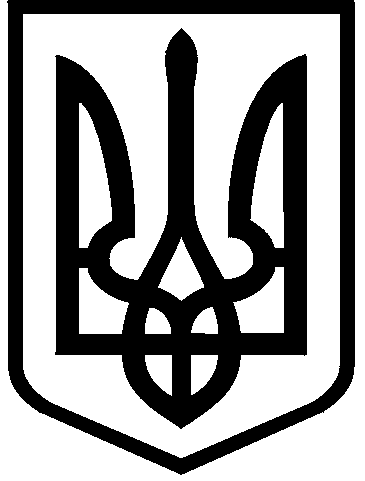 КИЇВСЬКА МІСЬКА РАДАII сесія  IX скликанняРІШЕННЯ____________№_______________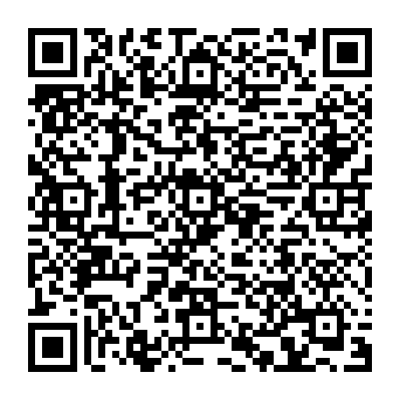 Розглянувши клопотання ОБСЛУГОВУЮЧОГО КООПЕРАТИВА АВТОКООПЕРАТИВА «РАДИСТ» про надання дозволу на розроблення проєкту землеустрою щодо відведення земельних ділянок та додані                        документи, враховуючи, що заявлена ініціатива не відповідає містобудівній документації за функціональним призначенням, а саме: земельні                        ділянки належать частково до території житлової середньо- та малоповерхової забудови, частково до території житлової садибної забудови, частково до території вулиць і доріг згідно з витягом з містобудівного кадастру (лист Департаменту містобудування та архітектури виконавчого органу Київської міської ради (Київської міської державної адміністрації) від 02 вересня 2022 року № 055-5073), керуючись статтями 9, 123 Земельного кодексу України, Законом України «Про внесення змін до деяких законодавчих актів України щодо розмежування земель державної та комунальної власності», пунктом 34 частини першої статті 26 Закону України «Про місцеве самоврядування в Україні», Київська міська радаВИРІШИЛА:Відмовити ОБСЛУГОВУЮЧОМУ КООПЕРАТИВУ «АВТОКООПЕРАТИВУ «РАДИСТ» у наданні дозволу на розроблення проєкту землеустрою щодо відведення земельних ділянок в оренду                                    орієнтовною загальною площею 1,41 га для колективного гаражного будівництва на вул. Радистів у Деснянському районі міста Києва (земельні ділянки комунальної власності територіальної громади міста Києва, справа                 № 591901988).Контроль за виконанням цього рішення покласти на постійну комісію Київської міської ради з питань архітектури, містобудування та земельних відносин.ПОДАННЯ:ПОГОДЖЕНО:ПОДАННЯ:Про відмову ОБСЛУГОВУЮЧОМУ КООПЕРАТИВУ АВТОКООПЕРАТИВУ «РАДИСТ» у наданні дозволу на розроблення проєкту землеустрою щодо відведення земельних ділянок в оренду для колективного гаражного будівництва на вул. Радистів у Деснянському районі міста КиєваКиївський міський головаВіталій КЛИЧКОЗаступник голови Київської міської державної адміністраціїз питань здійснення самоврядних повноваженьПетро ОЛЕНИЧДиректор Департаменту земельних ресурсіввиконавчого органу Київської міської ради (Київської міської державної адміністрації)Валентина ПЕЛИХНачальник юридичного управлінняДепартаменту земельних ресурсіввиконавчого органу Київської міської ради(Київської міської державної адміністрації)Дмитро РАДЗІЄВСЬКИЙПостійна комісія Київської міської ради з питань архітектури, містобудування та земельних відносинГоловаМихайло ТЕРЕНТЬЄВСекретарЮрій ФЕДОРЕНКОВ.о. начальника управління правового забезпечення діяльності Київської міської радиВалентина ПОЛОЖИШНИКЗаступник голови Київської міської державної адміністраціїз питань здійснення самоврядних повноваженьПетро ОЛЕНИЧДиректор Департаменту земельних ресурсів виконавчого органу Київської міської ради (Київської міської державної адміністрації)Валентина ПЕЛИХПерший заступник директора Департаменту земельних ресурсів виконавчого органу Київської міської ради (Київської міської державної адміністрації)Віктор ДВОРНІКОВНачальник юридичного управлінняДепартаменту земельних ресурсіввиконавчого органу Київської міської ради(Київської міської державної адміністрації)Дмитро РАДЗІЄВСЬКИЙЗаступник директора Департаменту – начальник управління землеустрою та ринку земель Департаменту земельних ресурсіввиконавчого органу Київської міської ради(Київської міської державної адміністрації)Анна МІЗІННачальник другого відділууправління землеустрою та ринку земельДепартаменту земельних ресурсів виконавчого органу Київської міської ради (Київської міської державної адміністрації)Станіслав КОРОСТІЙ